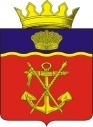 АДМИНИСТРАЦИЯКАЛАЧЁВСКОГО  МУНИЦИПАЛЬНОГО  РАЙОНАВОЛГОГРАДСКОЙ  ОБЛАСТИПОСТАНОВЛЕНИЕОт 26.03.2012 г.  №479 О внесении изменений в постановление главы Калачёвского муниципального района от 01.12.2010г.№2352 «О целевой программе «Экологическое образование, воспитание и просвещение населения в 2011-2015 гг.»  Калачёвского муниципального района Волгоградской области»	В целях создания условий, способных обеспечить устойчивое экологическое развитие района, в том числе развитие экологической культуры населения, образовательного уровня и профессиональных навыков и знаний в области экологии, охраны окружающей среды и природопользования, сохранения биоразнообразия видов, сообществ и экосистем на территории Калачёвского муниципального района. п о с т а н о в л я ю :Изложить перечень мероприятий, подлежащих финансированию в рамках реализации целевой Программы «Экологическое образование, воспитание и просвещение населения в 2011-2015 гг.»  Калачёвского муниципального района в следующей редакции:2. Настоящее постановление вступает в силу со дня его подписания и подлежит официальному опубликованию.     3. Контроль исполнения настоящего постановления оставляю за собой.И.о. Главы администрацииКалачёвского муниципального района					      Т.И.Нургалеев№п/пНаименование мероприятийИсполнительИсточники финансированияОбъём финансирования (тыс. рублей)Объём финансирования (тыс. рублей)Объём финансирования (тыс. рублей)Объём финансирования (тыс. рублей)Объём финансирования (тыс. рублей)Объём финансирования (тыс. рублей)№п/пНаименование мероприятийИсполнительИсточники финансированияВсего201120122013201420151234     56789101Поддержка деятельности дошкольных базовых образовательных учреждений с экологической специализацией (д/с «Якорек»)МБДОУ  «Детский сад №4 «Якорёк»г.Калача-на-ДонуРайонный бюджет5010101010102Подготовка и издание научно-методических материалов по ООПТ и уникальным природным объектам районаМКОУ «Береславская СОШ»Районный бюджет15520752020203Организация и проведение районного экологического слетаМКОУ ДОД ДЭБЦ «Эко-Дон»г.Калача-на-ДонуРайонный бюджет5010101010104Организация и проведение районного конкурса «Окно в природу»МКОУ ДОД ДЭБЦ «Эко-Дон»г.Калача-на-ДонуРайонный бюджет7515151515155Организация и проведение районной экологической акции «Неделя биоразнообразия»МКОУ ДОД ДЭБЦ «Эко-Дон»г.Калача-на-ДонуРайонный бюджет7515151515156Участие в областных, всероссийских и международных олимпиадах, слетах, полевых школах, лагерях, конкурсах, выставках, конференциях и другоеМКОУ ДОД ДЭБЦ «Эко-Дон»г.Калача-на-Дону»25131406060607Поддержка деятельности базовых образовательных учреждений с экологической специализациейМКОУ ДОД ДЭБЦ «Эко-Дон»г.Калача-на-ДонуРайонный бюджет1545953030308Организация и проведение районной акции «Чистый берег» МКУ «Экологическая служба»Районный бюджет15030303030309Организация и проведение районной акции Посади дерево» МКУ «Экологическая служба»Районный бюджет50010010010010010010Организация и проведение районной акции «Первоцвет»МКОУ ДОД ДЭБЦ «Эко-Дон»г.Калача-на-ДонуРайонный бюджет255555511Организация и проведение районной акции, посвященной международному Дню водыМКОУ ДОД ДЭБЦ «Эко-Дон»г.Калача-на-ДонуРайонный бюджет255555512Организация и проведение ежегодной научно-исследовательской экспедиции «Излучина» МКУ «Экологическая служба Калачёвского района»Районный бюджет100202020202013Организация и проведение ежегодной научно-исследовательской экспедиции «Раннецветущие растения»МКОУ ДОД ДЭБЦ «Эко-Дон»г.Калача-на-ДонуРайонный бюджет50101010101014Организация и проведение ежегодной научно-исследовательской экспедиции «Голубинские пески»МКОУ ДОД ДЭБЦ «Эко-Дон»г.Калача-на-ДонуРайонный бюджет255555515Участие в проведении общественными организациями природоохранных, эколого-просветительских, информационно-правовых акций, направленных на развитие гражданских инициатив в защиту природы.МКУ «Экологическая служба Калачёвского района»Районный бюджет50101010101016Организация и проведение районного конкурса на лучшее обустройство и содержание мест массового отдыха населения Калачёвского района. МКУ «Экологическая служба Калачёвского района»Районный бюджет4010010101017Подписка на издания экологической направленности базовых образовательных учреждений  МКУ «Экологическая служба Калачёвского района»Районный бюджет501010101010ИТОГО:1825365365365365365